INDICAÇÃO Nº 7163/2017Indica ao Poder Executivo Municipal a, repintura de faixa de lombada no  Bairro Rochelle, sito Rua Ouro Preto, próximo n. 247.Excelentíssimo Senhor Prefeito Municipal, Nos termos do Art. 108 do Regimento Interno desta Casa de Leis, dirijo-me a Vossa Excelência para solicitar repintura de faixa de lombada, Bairro Rochelle, sito Rua Ouro Preto, próximo n. 247.Justificativa:Conforme relatos dos moradores locais, comerciantes e munícipes, no endereço supracitado, a faixa de lombada, estão apagadas necessitando ser repintada URGENTE. Plenário “Dr. Tancredo Neves”, em 06 de Setembro de 2017.                          Paulo Cesar MonaroPaulo Monaro-Vereador Líder Solidariedade-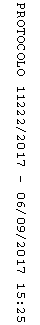 